Informationsstand des Freundeskreises Fröndenberg – Snowsk e.V.bei der Open-Air-Filmnacht in Fröndenberg am 27.08.2017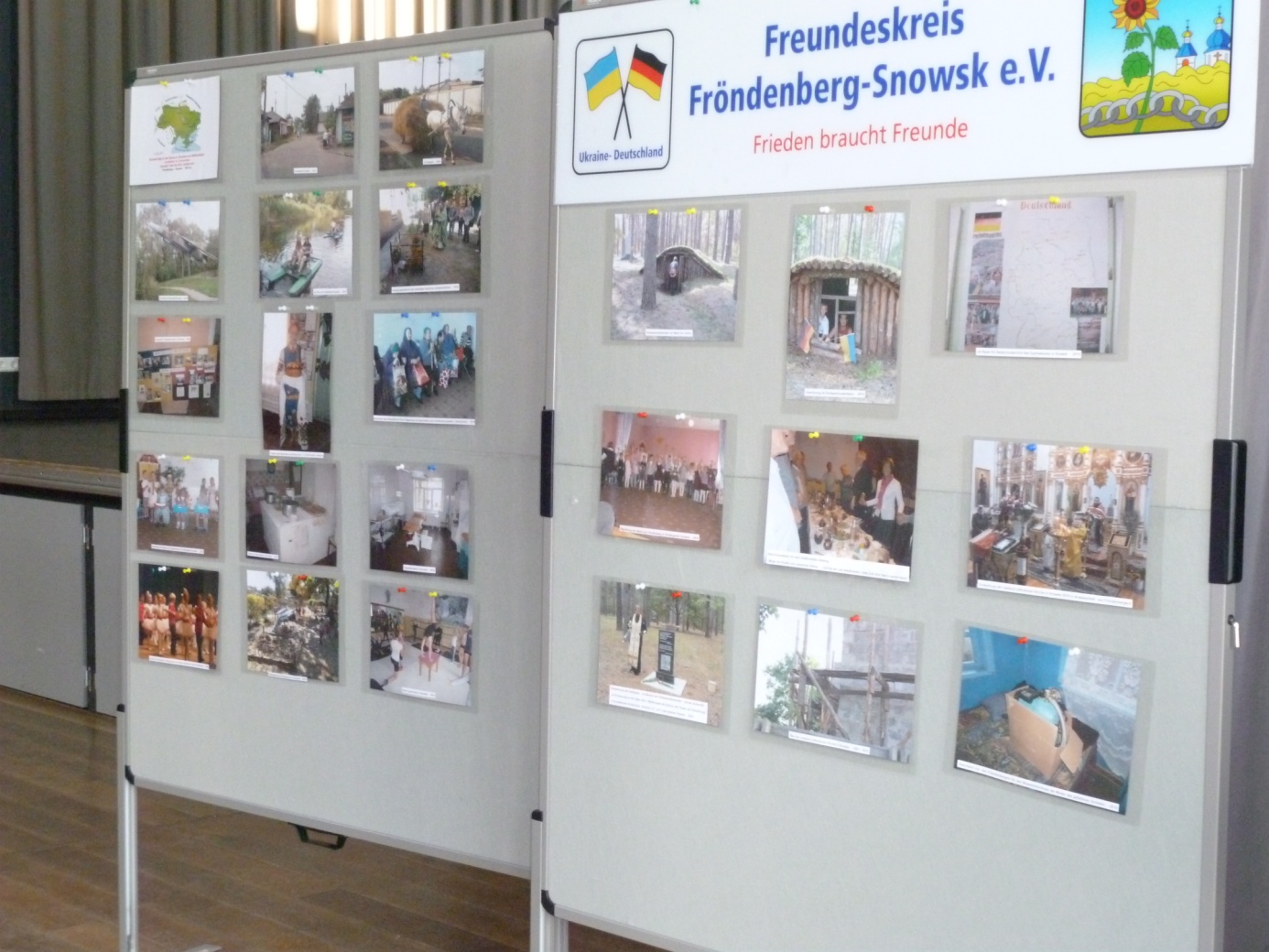 Bilder aus Snowsk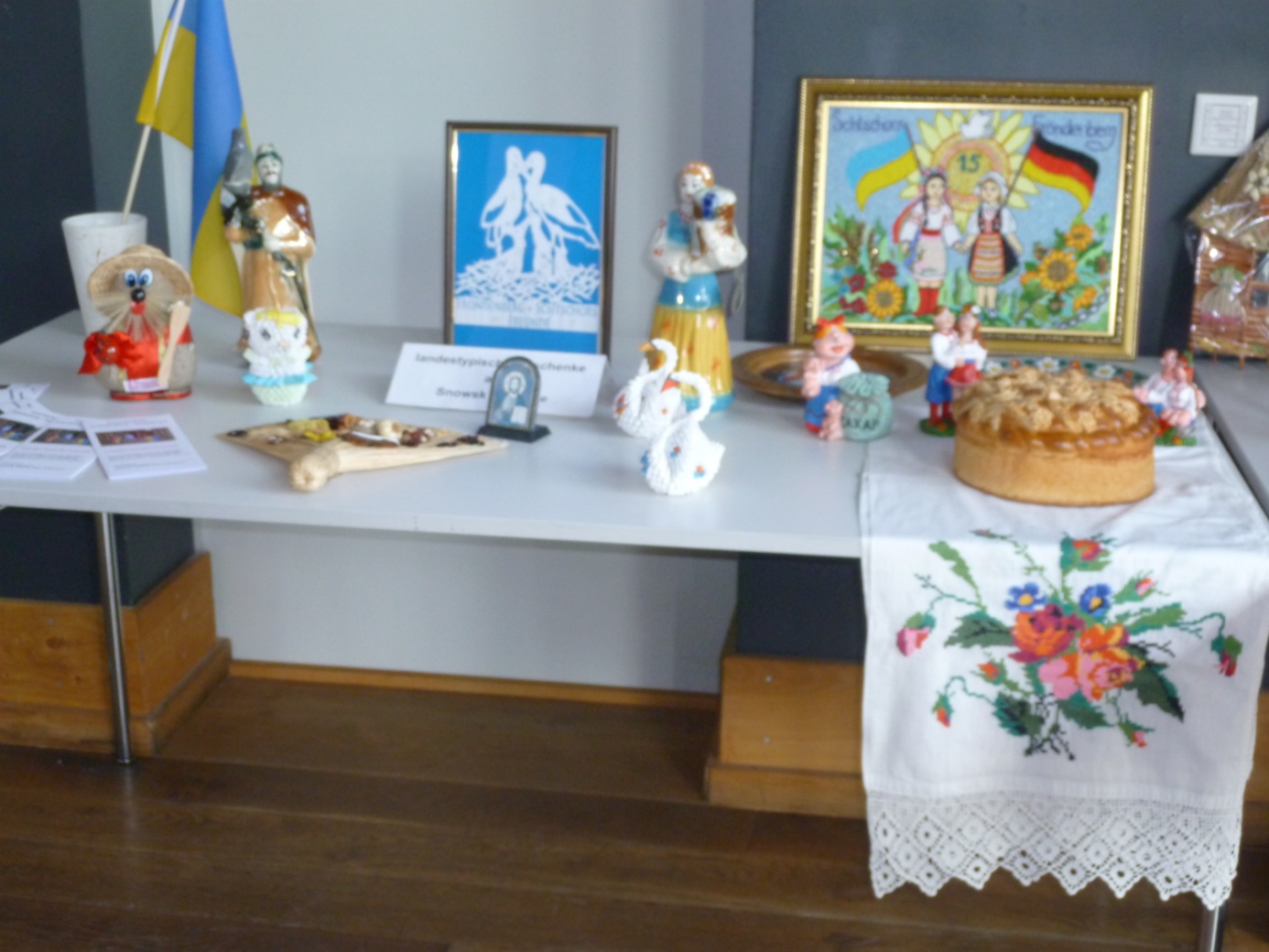 Geschenke aus Snowsk